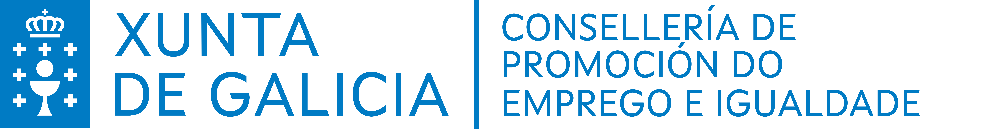 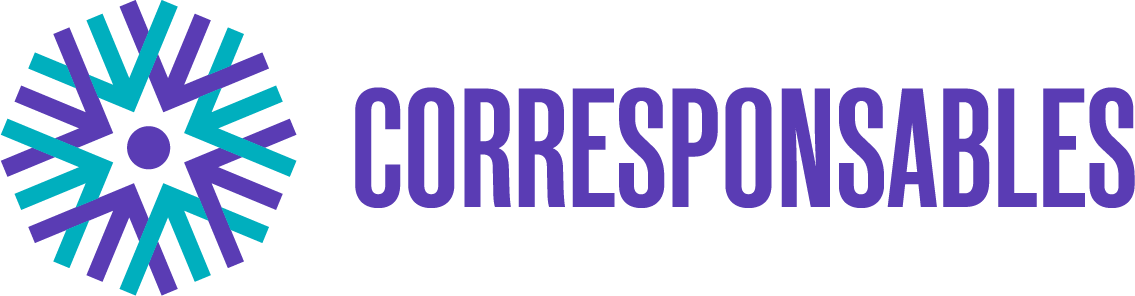 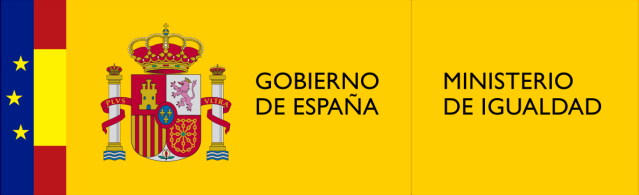 Logo entidade(60% tamaño logo Xunta)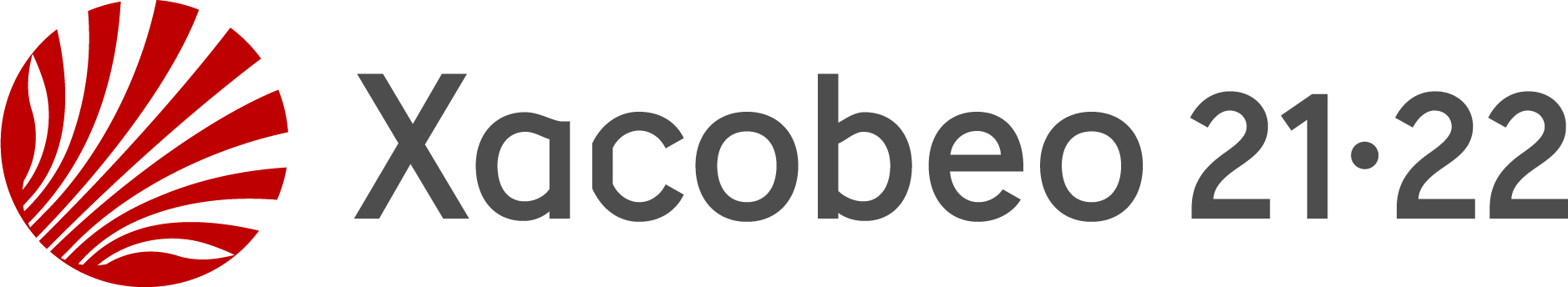 Nome do programa: Actuación financiada pola Secretaría Xeral da Igualdade, en  desenvolvemento do Plan CorresponsablesNome do programa: Actuación financiada pola Secretaría Xeral da Igualdade, en  desenvolvemento do Plan CorresponsablesNome do programa: Actuación financiada pola Secretaría Xeral da Igualdade, en  desenvolvemento do Plan Corresponsables